ПЛОВДИВСКИ УНИВЕРСИТЕТ “ПАИСИЙ ХИЛЕНДАРСКИ”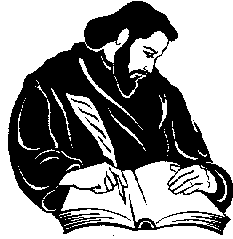 Международно сътрудничество							  До							  Декана на.............. факултет							  ПУ”Паисий Хилендарски”Молба за участие в студентска мобилност с цел обучение по програма Еразъм+Летен/Зимен семестър              20.../ 20...г.1. Приемащ университет и държава (могат да се изброят няколко университета, за които се кандидатства, подредени по реда на желание)1.1. 	1.2. 	1.3. 	2. Име, презиме и фамилия 	3. ЕГН ......................... Месторождение .................................. Гражданство .......................4. Лична карта ........................., изд.на ...................../ или Задгр.паспорт N……………….5. Адрес и телефон в Пловдив:	6. Постоянен адрес и телефон:	7. E-mail:	8. Обучава се в............... по ОКС:  бакалавър  магистър  доктор                    /факултет/9. Специалност ........................................................ Курс ................ Семестър ..................10. Период на обучение в чужбина ........ месеца, от ............................  до ..................................11. Език на обучение в приемащия университет .........................12. Предходно участие в програма Еразъм по време на обучение в същата ОКС............... /брой месеци/13. Как възнамерявате да финансирате обучението си в чужбина?1)Еразмус субсидия2)допълн.финансиране от 	3)лични средства14. Приложени документи:	14.1. Уверение от Учебен отдел за формата, курса и образователно-квалификационната степен на обучение14.2. Академична справка или Уверение зя общ среден успех и среден успех от положени изпити по езици в следването14.3. Международно признат сертификат за владеене на работния чужд език (ако има такъв)Дата:                                           Подпис: